Gruppo di Lavoro Operativo per l’inclusione degli alunni con disabilitàAllegato 5Verbale dell’incontro di verifica finale del PEI ed eventuale elaborazione del PEI provvisorio e progetti in derogaL. n. 104/92 art. 15 come sostituito dal D.Lgs. n.66/17 art. 9 comma 10, integrato e corretto dal D.Lgs. n.96/19Prot. Ris.: ___Il giorno ___ dell’anno ___ alle ore _00:00 presso/in modalità videoconferenza su piattaforma __ previa convocazione si riunisce il Gruppo di Lavoro Operativo per l’alunno/a ___ frequentante la classe ___ dell’Istituto ___ con il seguente ordine del giorno:verifica del Piano Educativo Individualizzato;proposte di intervento per l’anno scolastico successivo.Sono presenti (INDICARE I NOMINATIVI)_ Prof.\dott. _ Dirigente Scolastico o docente formalmente delegato_ Prof.\dott. _ Docenti della sezione/team/classe _ Sig.\Sig.ra _ Genitori o esercenti la responsabilità genitoriale dell’alunno/a _ Dott. _ dell’ULSS ___ Ente accreditato ____ Sig.\dott. _ (Operatore sociosanitario; assistenti per l’autonomia e la comunicazione per la disabilità sensoriale, …)_ Sig.\dott._  (Figure professionali specifiche esterne all’Istituzione scolastica che interagiscono con la classe e con l’alunno/a, eventuali esperti indicati dalla famiglia; la presenza viene precedentemente segnalata e concordata, …)___ Studente o studentessa (principio di autodeterminazione)Presiede la riunione ___Funge da segretario ___I risultati ottenuti nella realizzazione del PEI dell’anno in corso sono statiNon raggiunti e relative motivazioni ___ Parzialmente raggiunti e relative motivazioni ___ Pienamente raggiunti e relative motivazioni ___ Eventuali specificazioni e relative motivazioni ___ I punti di forza rilevati nella realizzazione del PEI sono stati [max 500 battute]___Le eventuali difficoltà rilevate nella realizzazione del PEI sono state [max 500 battute]___Nel successivo anno scolastico si ritiene di perseguire i seguenti obiettivi [max 500 battute]___ attraverso interventi educativi e didattici secondo le seguenti metodologie e modalità organizzative:[___] attività curricolare in classe[___] attività curricolare in piccolo gruppo[___] intervento individualizzato[___] laboratori[___] progetti educativi specifici[___] intervento in Didattica Digitale IntegrataGli eventuali suggerimenti per le attività extrascolastiche [max 500 battute]___Altro [max 500 battute]___Pertanto il GLO propone che l’alunno/a possa usufruire, per il prossimo anno scolastico, compatibilmente con la disponibilità delle risorse, di:[__] sussidi e ausili (specificare) ___ [__] operatore Socio-Sanitario/addetto all’assistenza n. ore ___ [__] addetto alla comunicazione n. ore ___ [__] ore di sostegno con rapporto 1:4[__] ore di sostegno in deroga (in presenza di situazioni di particolare gravità) con rapporto[__] 1:1[__] 1:2[__] altro (indicare n.ore) ___ La proposta di cui sopra è in linea con quanto indicato nel “Modello per la richiesta di deroga”.La riunione si conclude alle ore ___Eventuali Allegati___   “modello per la richiesta di deroga”____________  Liceo statale Celio-Roccati: verbale incontro verifica finale PEIREV01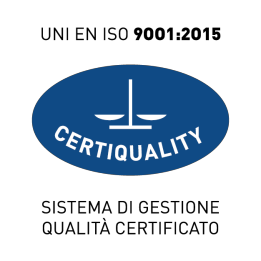 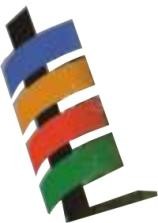 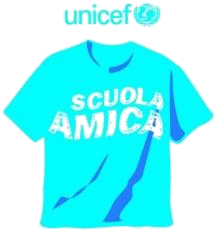 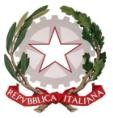 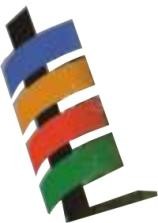 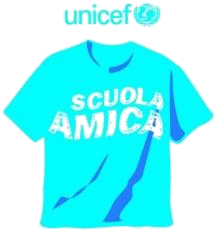 Liceo Statale “Celio – Roccati”Indirizzi: Artistico, Classico, Linguistico, delle Scienze Umane Sede amministrativa: Via Carducci, 8 – 45100 ROVIGOtel. 0425/21012  fax 0425/422710e-mail ministeriale: ropm01000q@istruzione.it e-mail certificata:ropm01000q@pec.istruzione.itsito: www.celioroccati.edu.it.M. ROPM01000Q – C.F. 80004290294______IL PRESIDENTEIL SEGRETARIO